ПУБЛИЧНЫЙ ДОКЛАД
муниципального общеобразовательного учреждения «Тверская гимназия №8»
за 2018/2019 учебный годТверь, 2019Уважаемые участники образовательной деятельности: родители, педагоги, обучающиеся!Предлагаем Вашему вниманию Публичный доклад МОУ «Тверская гимназия №8», в котором представлены результаты деятельности гимназии за 2018/2019 учебный год.Цель настоящего доклада – обеспечить диалог и согласовать интересы всех участников образовательных отношений, проинформировать общественность, родителей (законных представителей) об образовательной деятельности, основных результатах функционирования гимназии, планируемых мероприятиях и направлениях ее развития.Общие сведения об образовательном учреждении 2. Особенности образовательной деятельности2.1.  Образовательные программы, реализуемые в общеобразовательном учреждении.2.1.1 Тип образовательных программ  ______________общеобразовательная_____________                                                                                                                                             (общеобразовательная, дополнительная образовательная, дошкольного образования)2.1.2. Уровень реализуемых образовательных программ начальное общее, основное общее, среднее общее_____________________________________________________________(начальное общее, основное общее, среднее (полное) общее)2.1.3. Наличие дополнительной (углубленной) подготовки обучающихся ___имеется____2.1.4. Направленность дополнительной (углубленной) подготовки обучающихся___гуманитарное_                                                         2.1.5. Перечень классов, в которых реализуется дополнительная (углубленная) подготовка обучающихся__________2-11 классы______________________________________2.1.6. Перечень предметов, обеспечивающих дополнительную (углубленную) подготовку обучающихся английский язык (2-11 классы), математика (5-11 классы), биология, химия, литература, история, обществознание, физика, информатика, литература, русский язык, экономика 2.1.7. Формы освоения образовательных программ ____очная            ________________________						                        (очная, очно-заочная, заочная, экстернат)2.2. Реализация дополнительных общеобразовательных программ 2.3. Организация изучения иностранных языков: в рамках основных образовательных программ общего образования в школе осуществляется обучение:– английскому языку – со 2-го класса по 11-й класс.– второму иностранному языку (французскому или немецкому языку) – с 5-го по 9-й класс.Преподавание английского языка в гимназии ведется на углубленном уровне. 2.4. Реализация прав детей на обучение на родном (нерусском) языке и изучение родного языка: образовательная деятельность в школе осуществляется на государственном языке Российской Федерации.Изучение родного языка входит в учебные планы основных образовательных программ общего образования. Обучающиеся изучают родной язык в рамках предметных областей: «Родной язык и литературное чтение на родном языке» – в начальной школе и «Родной язык и родная литература» – в основной школе.2.5. Образовательные технологии и методы обучения, используемые в образовательной деятельности: в соответствии с динамикой развития системы образования, запросов детей и их родителей (законных представителей) в гимназии используются:2.6. Основные направления воспитательной деятельности: школа охватывает все направления развития личности обучающихся, заявленные ФГОС начального, общего и среднего образования. К ним относят спортивно-оздоровительное, социальное, общеинтеллектуальное, духовно-нравственное, общекультурное.2.7. Виды внеклассной, внеурочной деятельности: определяются планами внеурочной деятельности и рабочими программами курсов внеурочной деятельности начального, основного и среднего общего образования.2.8. Научные общества, творческие объединения, кружки, секции: организованы и реализуются в рамках внеурочной деятельности и дополнительного образования. 2.9. Организация специализированной (коррекционной) помощи детям, в том числе детям с ограниченными возможностями здоровья: гимназия имеет необходимые условия для обучения данной категории детей.Классы скомплектованы в соответствии с требованиями СанПиН 2.4.2.3286-15.  Дети с ОВЗ в соответствии с рекомендациями ПМПК учатся по общеобразовательным программам. 2.10. Характеристика внутренней системы оценки качества образования гимназии: ВСОКО в гимназии регулирует положение о внутренней системе оценки качества образования, утвержденное директором 31.08.2018. В рамках ВСОКО оценивается качество образовательных программ; качество условий реализации образовательных программ; качество образовательных результатов обучающихся; удовлетворенность потребителей качеством образования.3. Условия осуществления образовательной деятельности3.1. Сведения о режиме работы общеобразовательного учреждения.Годовой календарный график образовательного учреждения:Продолжительность учебного года в 1 классах - 33 учебные недели; во 2-х – 11-х классах не менее 34 недель без учета государственной (итоговой) аттестации и учебной практики.Годовой календарный учебный график:  -	для 1-4 классов – 3 учебных триместра;-	для 5-9 классов – 3 учебных триместра;-	для 10-11 классов – 2 учебных полугодия; 1 триместр:  01 сентября по 30 ноября    2 триместр:   01 декабря  по 28 февраля3 триместр:   01 марта по 31 мая1 полугодие:  01сентября по 28 декабря2 полугодие:   11января по 31 мая Продолжительность каникул в течение учебного года – не менее 30 календарных дней, летом - не менее 8 календарных недель.Для обучающихся в первых классах в течение года устанавливаются дополнительные недельные каникулы.В 5 – 8 классах и 10-х  классах организуются переводные экзамены. Обучение на уровне основного общего и среднего общего образования заканчивается государственной итоговой аттестацией.Гимназия работает в режиме шестидневной недели. Для учащихся первого класса – пятидневная неделя. Уроки проводятся в  1 смену, во 2 смене организуется дополнительное образование. Продолжительность уроков:В гимназии установлен следующий режим занятий: начало уроков в 8.25ч. Обучение в 1-м классе проводится по 5-дневной учебной неделе в первую смену с использованием «ступенчатого» режима обучения в первом полугодии (в сентябре, октябре – по 3 урока в день по 35 минут каждый, в ноябре-декабре – по 4 урока по 35 минут каждый; январь-май – по 4 урока по 45 минут каждый). В остальных классах уроки по 45 минут. Предусмотрена организация в середине учебного дня динамической паузы продолжительностью не менее 30 минут.Расписание звонков:3.2. Учебно-материальная база, благоустройство и оснащенность:3.2.1. Сведения об используемых зданиях и помещениях: общая площадь, перечень учебных помещений с указанием назначения и площади.Общая площадь помещений гимназии – 6084,7 м2Общая площадь помещений, в которых осуществляется образовательная деятельность – 2846,7 м2;  в расчете на  одного обучающегося – 3,2 м23.2.2. Методическое и техническое оснащение образовательного процесса.3.2.3. Условия для занятий физкультурой и спортом: в школе созданы необходимые условия для занятий физической культурой и спортом. В наличии имеются:– 2 спортивных зала;–тренажеры;– кабинет ритмики;– спортивная площадка;– полоса препятствий;– волейбольная площадка.Оснащение необходимым оборудованием позволяет организовать дополнительную образовательную деятельность и реализовывать образовательную программу по физической культуре на начальном, основном и среднем уровнях образования.3.2.4. Условия для досуговой деятельности и дополнительного образования: в отчетном периоде для участия обучающихся в культурно-массовых, спортивно-оздоровительных мероприятиях, в работе кружков и объединений, органов ученического самоуправления созданы все необходимые условия. В гимназии имеются:1) специализированные помещения:– актовый зал и музыкальный кабинет;– кабинет ритмики;– два спортивных зала;–  кабинеты обслуживающего труда;– библиотека и читальный зал; ИЦШ.2) наборы оборудования для прикладных видов спорта, спортивных игр, декоративно-прикладного творчества.Занятия досуговой деятельностью и дополнительного образования организуются во второй половине дня.3.2.5. Организация летнего отдыха детей: в период с 04.06.2019 по 28.04.2019 в гимназии организован лагерь с дневным пребыванием детей, срок реализации – 1 месяц.3.2.6. Организация питания: в гимназии организовано двухразовое питание на основании договора между гимназией и ООО «Тверской комбинат школьного питания». Для дополнительного питания детей в столовой имеется буфет.Для организации питания используются средства родительской платы, регионального и местного бюджетов. Бесплатным питанием обеспечены 57 человек из малообеспеченных семей.Для проверки качества питания в гимназии создана и функционирует бракеражная комиссия.3.2.7. Медицинское обслуживание обучающихся обеспечивается медсестрой в соответствии с договором о сотрудничестве с Лицензия на медицинскую деятельность от 10.08.2012 № 2109204, регистрационный номер 69.01.01000.М.000328.08.12. Для лечебно-оздоровительной работы в гимназии имеется медицинский блок, состоящий из кабинета врача, процедурного кабинета. Профилактические осмотры детей проводятся в соответствии с нормативными документами.3.2.8. Обеспечение безопасности: безопасность гимназии обеспечена ООО ЧОП «СПЕКТР», Лицензия №126 от 26.10.2004. Договор №Г-8 от 08.01.2018г.1) Здание гимназии оборудовано:– кнопкой тревожной сигнализации;– ПАК "Стрелец-Мониторинг"– противопожарным оборудованием;– охранно-пожарной сигнализацией;– системой видеонаблюдения;– системой контроля и управления доступом;– металлическими входными дверьми.2) На территории гимназии имеются:– ограждение по периметру, высотой 1,5 м;– уличное освещение;– система видеонаблюдения – камеры наружного видеонаблюдения.В гимназии действуют пропускной и внутриобъектовый режимы. В 2018 году разработан паспорт антитеррористической безопасности. В целях отработки практических действий при возникновении чрезвычайных ситуаций два раза в год проводятся тренировки по эвакуации учащихся и персонала гимназии.3.2.9. Условия для обучения детей с ограниченными возможностями здоровья в гимназии разработано Положение об индивидуальном обучении детей, штат укомплектован психологами и социальным педагогом. Обучение ведется по индивидуальным учебным планам по общеобразовательным основным программам.С целью создания доступной среды для обучения детей на территории обеспечены транспортные и пешеходные пути шириной по 2 м, проход в ограждении – 0,9 м. Уклонов на территории нет. Элементы благоустройства можно использовать, сидя в кресле-коляске, они не закрывают видимость входа, площадок на путях движения пешехода; здание не имеет пандусов; легко открываемые двери шириной 1,2 м; зона входа хорошо освещена.3.2.10. Кадровое обеспечение общеобразовательного учреждения.Гимназия укомплектована высококвалифицированными педагогическими и руководящими кадрами.Сведения об административных работниках.Сведения о педагогических работниках (включая административных и других работников, ведущих педагогическую деятельность).Сведения о повышении квалификации, ученой степени и наградах.3.2.11. Сведения об обучающихся в общеобразовательном учреждении.Данные о контингенте обучающихся по состоянию на «01» июня 2019г.3.2.12. Динамика численности обучающихсяСредняя наполняемость классов: 29,54. Результаты деятельности, качество образования4. 1 Итоги государственной (итоговой) аттестации выпускников 9, 11 классов Качественный анализ итогов экзаменов по выбору  в 9 клаасе за 5 лет.Сравнительные данные среднего балла итоговой аттестации учащихся за курссредней   гимназии за 5 лет при 100% обученности4.2. Итоги проведения промежуточной аттестации в начальной школе.       Итоги промежуточной аттестации по русскому языку и математике за год представлены в таблицах.По русскому языку (диктант)По математике (контрольная работа)Сводная таблица написания Всероссийской проверочной работы в 4-х классах       ФГОС НОО в качестве итогов освоения основной образовательной программы определяет личностные, метапредметные (познавательные, регулятивные и коммуникативные)  и предметные результаты. В 1 – 4  классах проводилась интегрированная итоговая работа, построенная на основе текста.       Итоги  успеваемости  2018 – 2019  учебного года4.3. Количество выпускников, получившие аттестат особого образца и медаль «За особые успехи в обучении»4.4. Динамика поступления выпускников в ВУЗы.4.5.Достижения учреждения 4.6. Творческие, профессиональные и другие достижения педагогов          В соответствии с планом работы управления образования администрации г.Твери и муниципального казенного учреждения «Центр развития образования города Твери» и  в  целях повышения мотивации непрерывного профессионального развития, популяризации инновационных педагогических технологий на основе нового профессионального мышления с учетом реализации ФГОС НОО, ФГОС ООО, поддержки и распространения педагогического инновационного опыта, выявления и поощрения талантливых работников образования, роста престижа педагогической профессии  в период с 11.02.19 г. – 21.02.2019г. проведена декада открытых уроков «Педагог – педагогу». Учителя МОУ «Тверская гимназия №8» приняли активное участие в этом мероприятии и дали три открытых урока.В гимназии работал постоянно действующий семинар «Современный урок в рамках     ФГОС» для учителей, работающих в начальной школе и в 5-х-7-х классах.На панораме педагогических технологий представили свой опыт работы 15 учителей:Наша гимназия продолжает принимать участие в ВКС по программе Гимназического Союза России, чтобы поделиться своим опытом работы и принять участие в конкурсах. МО математиков подготовило и провело ВКС по теме: «Самоорганизация в подготовке к ЕГЭ».Организовали и провели ВКС интеллектуальную игру для учащихся (окружающий мир, 4 классов, 1 место) «А знаете ли вы?» (организаторы: Ксенофонтова Л.А., Попова Е. Ф.)  31.01. 2018 г. ВКС – игра «Сосчитай-ка» (2 класс, математика, 1 место) (организаторы: Багринцева И.А., Попова Е.Ф.),   ВКС « В поисках клада» учащиеся 8 классов заняли 2 место (ноябрь)Учителя: Каменская С.Б., Милютина В.А. ВКС   Дистанционный практический курс «Гиды-переводчики на английском языке» (январь-май) команда 10 классаПобедители «Лучшая тематическая экскурсия на английском языке», Призеры в общем зачете.Наша гимназия седьмой год гимназия проводит ПДС для учителей начальных классов по теме «Системно-деятельностный  подход в формировании ключевых компетентностей младшего школьника», который  подготовила  заместитель директора по УВР Мурина М.А. и учителя гимназии. Предъявляли свой опыт работы на семинаре:       1.«Методологическая основа системно-деятельностного подхода в обучении» (октябрь), Мурина М.А.2.«Развитие познавательных и творческих способностей учащихся начальных классов в учебной деятельности и вне гимназии.» (октябрь), Репникова Б.Б.3.«Решение проектных задач в урочной и внеурочной деятельности» (ноябрь) Попова Е.Ф., Баширова О.А.      4.Мастер-классы: (ПДС)5.«Здоровье – всему голова» (январь) Балыкина В.Н.6.Мастер-классы: (ПДС) Минутки релаксации на уроках в начальной школе. (январь). Попова Е.Ф.7.«Исследовательская деятельность на уроках в начальной школе» (март), Багринцева И.А.8. Здоровьесберегающие технологии в начальной школе. Рыкова Ю.В.        Третий год  работает постоянно действующий семинар по иностранному языку  по теме «Использование современных технологий при формировании УУД на уроках английского языка в условиях реализации ФГОС» (октябрь-март), руководителем которого является Каменская С.Б.МО иностранных языков активно принимало участие в нем. Учителям города были представлены выступления наших учителей  по темам: Васина О.С.: «Развитие творческих способностей на примере обучения чтению учащихся младшей гимназии на уроках английского языка», «Использование интерактивных тетрадей при обучении грамматике в начальной школе», «Использование современных информационно-педагогических технологий при обучении иностранному языку в рамках реализации ФГОС», «Совершенствование образовательного процесса посредством реализации принципа метапредметности»Каменская С.Б. « Работа с видеоматериалами на уроках английского языка в старших классах», «Реализация метапредметности на уроках английского языка на старшей ступени обучения»Сидельникова М.Н. «Использование комплекса творческих заданий, как средства поддержания положительной мотивации учащихся на уроках английского языка», «Театральные постановки, как форма организации внеурочной деятельности по английскому языку »«Работа над видеосюжетами при формировании коммуникативной компетенции на уроках английского языка», «Метапредметные задачи на  уроках английского языка в 6 классе»Нахатакян В.Р. «Применение современных электронных образовательных ресурсов  на уроках английского языка в условиях реализации ФГОС»Щукина Л.М. « Использование творческих заданий при формировании коммуникативных УУД уроках английского языка»Гаврилина В.В., учитель немецкого языка.«Связь урочной и внеурочной деятельности при обучении немецкому языку как второму иностранному в рамках реализации ФГОС»Шарикова Н.Д., учитель французского языка.«Трудности  при обучении французскому языку как второму иностранному языку в рамках реализации ФГОС».         Учителя МО гуманитарного цикла активно принимали участие в постоянно действующем семинаре на тему: «Эффективные современные технологии образовательного процесса в условиях реализации ФГОС ООО» (руководитель Дорофеева Е.В.),  в рамках которого учителя методического объединения гуманитарного цикла дисциплин делились собственным педагогическим опытом с коллегами школ города:1.«Реализация системно-деятельностного подхода в обучении посредством современных образовательных технологий» (Андриюк Л.Л., Голубев В.В.)2.«Элементы игровых технологий на уроках русского языка и литературы» (Митина М.Н.); «Развитие творческих способностей учащихся» (Иваськова Е.В.)3.«Использование технологии проблемного диалога на современном уроке» (Андриюк Л.Л.); «Методические приемы технологи развития критического мышления через чтение и письмо на уроках литературы» (Дорофеева Е.В.)4.«Формирование читательской компетентности» (Свердликовская Н.В.), «Проектная деятельность на уроках русского языка» (Осина Ю.С.), «Приемы и методы технологии развивающего обучения» (Макаревская О.М.)5.Семинар в рамках единого методического дня. (Открытые уроки для учителей города).6.«Внеурочная деятельность в рамках реализации ФГОС. Урок и его продолжение…» (Митина М.Н.); «Создание буктрейлера как современная форма внеурочной деятельности» (Иванова В.В.)       Второй год работал постоянно действующий материал для математиков по теме «Использование инновационных технологий на уроках математики в условиях реализации ФГОС ООО» (октябрь-март), руководителем которого является Конохова Е.С. Учителям города были представлены выступления наших учителей по темам:        Хмара Т.А. Использование технологии проблемного обучения на уроках математики.Зыкова Г.П. Проектная деятельность на уроках математики (из опыта работыЗыкова Г.П. Современный урок в свете требования ФГОС.Фролова М.Н. Использование ИКТ-технологий на уроках математики и информатики.Мацкевич О.А., Конохова Е.С. Методы и приемы решения логарифмических и показательных неравенств. Мастер-класс.Пожарская Е.Н. Особенности структуры и содержания ЕГЭ и ОГЭ по математике.Мацкевич О.А. Проектирование процесса подготовки к ЕГЭ и ОГЭКонохова Е.С. Решение задач с параметрами. Мастер-классМацкевич О.А., Фролова М.Н. Использование игровой технологии (деловая игра) на уроках математики.Пожарская Е.Н. Формирование вычислительных навыков на уроках математики.     В этом учебном году 1 учитель (Васина О.С.) гимназии принял участие в городском конкурсе для педагогов «Ступени мастерства». По сравнению с 2017-2018 учебным годом можно отметить снижение интереса к муниципальным конкурсам педагогического мастерства, если в прошлом году участвовало 7 педагогов, в 2018-2019 учебном году их количество снизилось значительно.4.7. Достижения обучающихся (интеллектуальные, спортивные, творческие и т.д.) В 2018-2019 уч.г. учащиеся гимназии принимали участие в 60 олимпиадах, в 17 конкурсах, в 7 научно-исследовальских конференциях разного уровня (Всероссийские, региональные, муниципальные, дистанционные, интернет-олимпиады, интернет-конкурсы).Всего   приняли участие 1580: 280- международный уровень;912- всероссийский уровень, 44– региональный, 344 – муниципальный.  Всего победителей - 329: всероссийский уровень – 290; региональный – 10; муниципальный – 29. Всего призеров -224:14- международный уровень; всероссийский уровень – 117; региональный –9; муниципальный – 84.Самыми массовыми Международными конкурсам остаются «Британский бульдог», «Пони первоклассникам», Международная онлайн олимпиада Skying Super Cup.Учащиеся активно принимают участие в интернет-олимпиадах «Меташкола», «Фоксворд». Школьники не только 11 классов, но и 5-6 -ых классов принимают участие в олимпиадах высокого уровня сложности: «Физтех», «Высшая проба», «Покори Воробьевы горы», «Покори Олимп», олимпиада «МИЭТ», олимпиада СПБТУ.В этом году впервые наши ученики приняли участие во всероссийской олимпиаде имени Разумовского по математике, физике, информатике и химии; в ΧI республиканской математической олимпиаде школьников имени академика П.М. Эрдниева («Гимназический союз России»), в олимпиаде к 25-летию Конституции РФ, гимназисты успешно выступали в конкурсах и олимпиадах по английскому языку и немецкому языку.Второй год мы принимаем участие в олимпиаде школьников по основам знаний в области международных отношений и дипломатической деятельности при ТвГУ. Впервые ученики участвовали в олимпиаде по английскому языку при ТГСХА, в командной олимпиаде «Наш выбор», интернет- олимпиада «Солнечный свет» по музыке.Учащиеся начальной гимназии активно участвуют в олимпиадах «Математикус», «Мир вокруг нас», «Тюмка», «Рождественская олимпиада», олимпиада по Православной культуре, олимпиада по ОРКСЭ Модуль «Светская этика» и т.д.Гимназисты успешно продолжили традиции по участию в конкурсах сообщений и рефератах, в научно -практических конференциях: «Шаг в будущее», «Пытливые умы», «Великие люди России», «Менделеевские чтения», «IТ- перспектива», «Человек и его здоровье», «Открытия и изобретения, изменившие мир». Впервые приняли участие в конкурсе рефератов «Суворов – герой на все времена» («Тверское суворовское военное училище Министерства обороны Российской Федерации»), «Магистраль успеха» (Академическая гимназия имени П.П. Максимовича Тверского государственного университета).Стало традицией на базе нашей гимназии проводить олимпиаду по истории «Витязь» для учащихся 4- 6 классов и олимпиаду по литературе «Знатоки литературы 2», «Знатоки литературы». По результатам участия на присуждение денежных премий одаренным детям города Твери нашей гимназией было выдвинуто 27 обучающихся.Сравнительный анализ за 2 годаИз данных таблицы, мы видим увеличение мероприятий на 18%, количество участников уменьшилось на 52%, количество победителей увеличилось на 16%, количество призеров уменьшилось на 48%.  Уменьшение количества призеров связано с тем, что в этом году мы отказались от участия в платных олимпиадах, конкурсах («Кенгуру», «Русский медвежонок», «Пони» и т.д). В основном учащиеся принимают участие во Всероссийских и международных научных мероприятиях -75%, мероприятия регионального уровня составляют 2%, муниципального уровня- 23%. 5. Динамика состояния здоровья учащихся за три года.6. Социальная активность и внешние связи гимназии6.1. Участие гимназии в сетевом взаимодействии: в течение отчетного периода школа на основе заключенных договоров о сетевом взаимодействии вела совместную деятельность: заключен договор о сетевом взаимодействии с целью реализации предметной области «Технология» с Кванториумом.6.2. Взаимодействия с социальными партнерами.    Одна из задач воспитательной работы гимназии  - это  формирование и расширение позитивного воспитательного пространства МОУ «Тверская гимназия №8» через   сотрудничество с общественными, государственными и прочими организациями в сфере воспитания подрастающего поколения.На данный момент в него входят:Новые партнёры:Тверская межрайонная природоохранная прокуратураКомпания "Почта-банк"Прокуратура  Заволжского районаДобровольное   объединение "Кибердружина"Всероссийское общественнок движение "Волонтеры ПобедыДЮШАС им. олимпийского чемпиона В. А. Капитонова Специальная  библиотека для слепых им. М. И. СувороваГУЗ "Центр медико-психологической помощи для детей и подростков"Ветеринарное  управление Тверской области Отделение ПФР по Тверской областиГБУЗ «Центр специализированных видов медицинской помощи имени В.П. Аваева»ГБПОУ «Тверской медицинский колледж»Центр охраны репродуктивного здоровья подростков и молодежи «Твой Мир.ru»Фитнес -клубы «Максимус» и «Максфит»Детский технопарк «Кванториум»Детская школа безопасности «Стоп- угроза»7. Финансово-экономическая деятельность7.1. Годовой бюджет: 7.2. Распределение средств бюджета гимназии по источникам их получения (направление использования бюджетных средств, использование средств от предпринимательской и иной приносящей доход деятельности, а также средств спонсоров, благотворительных фондов и фондов целевого капитала): 7.3. Стоимость платных услуг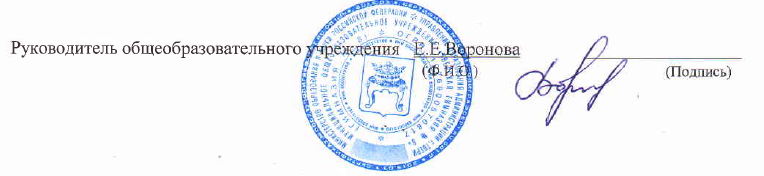 Наименование учрежденияМуниципальное  общеобразовательное  учреждение   «Тверская гимназия №8»      Адрес170003, Тверская область, г. Тверь, Петербургское ш., д. 8Телефон/факс(4822)55-54-28Организационно-правовая форма   бюджетное  муниципальное  общеобразовательное учреждениеТипобщеобразовательное  учреждение         УчредительУправление образования администрации  города Твери, Учредительный договор №20 от 27.03.2006г.                                                                                         Устав Согласован 12.12.2013 заместителем Главы администрации города Твери, утвержден Приказом №1258 от  12.12.2013 начальника  Управления образования  администрации г. ТвериСвидетельство о внесении записи в Единый государственный реестр юридических лицСерия 69 №000720415   от 10 декабря  2002 г.  Межрайонная   инспекция  Министерства  Российской Федерации по налогам и сборам №1 по Тверской области, ОГРН 1026900570817        Свидетельство о постановке на учет юридического лица на учет в налоговом органеСерия 69 №002214224 от 01 ноября 2006 г. ИНН/КПП 6902019160/695201001                       Свидетельство о праве на занимаемое помещениеСвидетельство  о государственной регистрации права (оперативное  управление) серия 69-АА №829627 выдано Управлением Федеральной  регистрационной службы по Тверской области 26.04.2006гЛицензированиеОбразовательные услуги по реализации образовательных программ начального общего, основного общего, среднего общего образования; дополнительное образование детей и взрослых. Серия 69Л01 № 0000485, регистрационный №36 от 27 февраля 2014 г., выдана Министерством образования Тверской области, приказ №312/ПК от 27.02.2014г.                               АккредитацияОбщеобразовательное учреждение, Серия 69А01№0000555. Регистрационный №316 от 03.11.2015 г. Выдано Министерством образования Тверской областиГод основания учреждения1939Руководитель учрежденияВоронова Елена Евгеньевна,  стаж - 30 лет, в данном образовательном  учреждении – 8 летПоказателиПоказатели2014/20152015/20162016/20172017/20182018/2019Кол-во кружков организованных в ОУКол-во кружков организованных в ОУ4641414141в том числе: - платныхв том числе: - платных11111% охвата учащихся дополнительным образованием% охвата учащихся дополнительным образованием80%80%80%84%84%в том числе по ступеням обученияI100%100%100%100%100%в том числе по ступеням обученияII64%52%56%100%100%в том числе по ступеням обученияIII 17%11%12%52%Количество направленностей ДОПКоличество направленностей ДОП55586Результативность участия в конкурсах, соревнованиях, смотрах городского, областного и т.д. уровнях.Результативность участия в конкурсах, соревнованиях, смотрах городского, областного и т.д. уровнях.Приняли  участие  в 56 районных, муниципальных, городских, всероссийских и  международных конкурсах 448 обучающихся и  42 педагога. Заняли 52 призовых места.Приняли  участие  в 50  районных, муниципальных, городских, всероссийских и  международных конкурсах 450 обучающихся и  44 педагога. Заняли 51 призовых мест. Приняли  участие  в 44 районных, муниципальных, городских, всероссийских и  международных конкурсах 438 обучающихся и  39 педагога. Заняли 53 призовых места. Приняли  участие  в 72 районных, муниципальных, городских, всероссийских и  международных конкурсах 456 обучающихся и  23 педагога. Заняли 52 призовых места.Приняли  участие  в 45 районных, муниципальных, городских, всероссийских и  международных конкурсах 421 обучающихся и  23 педагога. Заняли 46 призовых места.ТехнологияМетод– педагогика сотрудничества;– здоровьесберегающие;– традиционная;– ИКТ-технологии;–уровневой дифференциации;–межпредметной интеграции;– групповые;– технологии проектного обучения;– технология проблемного обучения;– игровые;– тестовые;– технология лекционно-семинарской зачетной системы– словесный;– наглядный;– игровой;– проблемный;– метод контроля;– рефлексия;– практический метод;– технический;– исследовательский;– интерактивныйПонедельник - пятницаПонедельник - пятница  Суббота  Суббота1 урок08.25 – 09.101 урок08.25 - 09.102 урок09.20 – 10.052 урок09.20 – 10.053 урок10.25 – 11.103 урок10.15 -  11.004 урок11.30 – 12.154 урок11.15 – 12.005 урок12.30 – 13.155 урок12.10 – 12.556 урок13.25. – 14.106 урок13.05 – 13.50ВидКоличество всего (экземпляров литературы или единиц оборудования и инвентаря)Количество в пересчёте на 1 обучающегосяСтепень оснащённости (полная, частичная) Учебно-методическоеУчебно-методическоеУчебно-методическоеУчебно-методическоеУчебники1452016полнаяУчебные пособия для обучающихся 4940,55полнаяМетодические пособия для педагогов.5047,2полнаяСобственные методические разработки (изданные, рецензированные, принятые методическим советом).250,36Учебно-информационные материалы на электронных носителях.10061,05полнаяИнформационно-техническоеИнформационно-техническоеИнформационно-техническоеИнформационно-техническоеАудиотехника5полнаяТелевизоры8полнаяФото- и видеотехника6полнаяКомпьютеры1680,18полнаяКопировально-множительная техника50полнаяИнтернетКоличество подключенных рабочих мест - 168хполнаяКомплект учебно-лабораторного оборудования для проведения естественнонаучных экспериментов "ЛабДиск Гломир"1полнаяКомплект оборудования для системы видеоконференцсвязи в информационных центрах2полнаяМультимедийный комплект40полнаяСистема  беспроводного вещания мультимедийных материалов1полнаяПланшет  интерактивный 3полнаяЛаминатор 1полнаяМашина переплетная1полнаяМинилаборатория по английскому  языку4полнаяДокументкамера6полнаяИнтерактивная доска7полнаяИнтерактивная карта по  географии1полнаяМатериально-техническоеМатериально-техническоеМатериально-техническоеМатериально-техническоеТренажёры4полнаяМузыкальные инструменты:Пианино "Тверца" 1Фортепиано "Прима"2полнаяСпортивное оборудование и инвентарь196полнаяДолжностьФамилия, имя, отчествоДиректорВоронова Елена ЕвгеньевнаЗаместители директораГолубев Валерий ВладимировичМурина Марина АнатольевнаСвердликовская Наталья ВитальевнаРуководители структурных подразделенийКомиссарова Вера Алексеевна – заведующая библиотекой-медиотекойКрасильникова Олеся Владимировна – главный бухгалтерВоронов Максим Юрьевич – руководитель ИЦШ№Предметы инвариантной части учебного планаКоличество учителейКоличество учителейКоличество учителейКоличество учителейКоличество учителейКоличество учителейКоличество учителейКоличество учителей№Предметы инвариантной части учебного планапреподаю-щих данный предметимеющих специаль-ность по данному предметуне имеющих специаль-ности по данному предметуимеющих квалификационнуюкатегориюимеющих квалификационнуюкатегориюимеющих квалификационнуюкатегориюимеющих квалификационнуюкатегорию№Предметы инвариантной части учебного планапреподаю-щих данный предметимеющих специаль-ность по данному предметуне имеющих специаль-ности по данному предметувысшаяI II Соответ.заним.должностиСоответ.заним.должности1.Русский язык, литература88712.Иностранный язык101054 1 13.Алгебра, геометрия5554.Информатика221115.История432226.Обществознание422227.География221118.Экономика1119.Физика, астрономия22210.Химия222211.Биология22212.Экология13.Музыка11114.ИЗО11115.МХК16.Физкультура442217.ОБЖ11118.Технология22219.Начальные классы121210111ПоказательПоказательКол-во%Всего педагогических работников (количество человек)Всего педагогических работников (количество человек)7272Укомплектованность штата педагогических работников (%)Укомплектованность штата педагогических работников (%)100100Из них внешних совместителейИз них внешних совместителей45,5%Прошли курсы повышения квалификации (за последние 5 лет)- по должности «руководитель»,«заместитель руководителя»,«менеджер»8100%Прошли курсы повышения квалификации (за последние 5 лет)- по должности «учитель», соответствующей предметной направленности преподаваемой программы66100%Имеют Почетные грамоты МО1621,4%Имеют звания «Почетный работник образования» и др.710%Имеют звания «Заслуженный учитель» 22,8%Уровень обученияКоличество классовКоличество классовКоличество классовКоличество обучающихсяКоличество обучающихсяУровень обучениявсеговсегоИз них с углубленным  изучением отдельных предметоввсегоИз них с углубленным  изучением отдельных предметовНачальное общее образованиеНачальное общее образование129382281Основное общее образованиеОсновное общее образование1717442442Среднее общее образованиеСреднее общее образование55150150Учебный годУровень дошкольногообразования  (кол-во)Уровень начального общего образования   (кол-во)Уровень основного общего образования  (кол-во)Уровень среднего (полного) общего образования  (кол-во)Всего по учреждению   (кол-во)2012/2013-3573481128172013/2014-3514161028692014/2015-3364431128912015/2016-3614331149082016/2017-3824191379382017/2018-3684561469702018/2019-382442150974Динамика -увеличение   уменьшение    увеличение   увеличениеПредметКоличество участниковОГЭПолучили  отметкуПолучили  отметкуПолучили  отметкуПолучили  отметкуПолучили  отметкуПодтвердили годовые отметкиПодтвердили годовые отметкиПолучили отметки выше годовыхПолучили отметки выше годовыхПолучили отметки нижегодовыхПолучили отметки нижегодовыхСредний оценочный баллСредний тестовый баллПредметКоличество участниковОГЭ«5»«4»«3»«2»«2»Подтвердили годовые отметкиПодтвердили годовые отметкиПолучили отметки выше годовыхПолучили отметки выше годовыхПолучили отметки нижегодовыхПолучили отметки нижегодовыхСредний оценочный баллСредний тестовый баллПредметКоличество участниковОГЭчел.чел.чел.чел.%чел.%чел.%чел.%Средний оценочный баллСредний тестовый баллрусский язык92741620023256975004,835,7математика92682310013147986004,724,3биология131030001076216184,838,4физика13652005384314314,328,5химия12102000758433194,828,6география301200000031003,322,3история63303120035562326414,432,5обществознание217113001362296294,215,8информатика 4942520025512245244,862,7английский язык211000001501504,526,0литература862000787,5112,5004,827,3Учебный годКоличество экзаменующихсяКоличество учащихся, сдавших экзамены без троек% качества2012 – 2013554989,12013 – 2014441002014 – 2015594576,272015-2016877889,652016 – 2017766889,42017 - 20189690942018-2019927885Предмет2012-2013 уч. год2013-2014 уч. год2014-2015 уч. год2015-2016 уч. год2016-2017 уч. год2017-2018уч. год2017-2018уч. годРусский язык78,0977,548186818382Математика (база)17171716Математика (профиль)57,0358,1560655761.4372Обществознание76,9871.0067766974.571Химия88,169,0075677275.3880Физика69,1356,0059565659.964Биология77,1371,007078697373История75,6571,6660646862.8170Английский язык87,0571,8083838377.980Информатика78,8865,0069706477.6471Литература72,0071,666767857166География 8766-КлассУчитель%качества%успеваемости2аРыбакова Т. А. 591002бБалыкина В. Н.811002вБагринцева И. А.501003аМурина М. А.821003бГармашова Н. А.971003вРыкова Ю. В.911004аКсенофонтова Л. А.741004бРепникова Б. Б.721004вПопова Е. Ф.82100Средний   %Средний   % 76 %100 %КлассУчитель%качества%успеваемости2аРыбакова Т. А.681002бБалыкина В. Н.901002вБагринцева И. А.731003аМурина М. А.821003бГармашова Н. А.941003вРыкова Ю. В.761004аКсенофонтова Л. А.811004бРепникова Б. Б.811004вПопова Е. Ф.85100Средний  %Средний  %  81 % 100 %Предмет% качества% успеваемостиРусский язык84100Математика96100Окружающий мир96100КлассУч-ся в классе Завершили учеб.годИмеют академ задолженностьЗакончили без  «3»Из них отличникиС одной «4»С одной «3»1АБВ101101---------------2А3131---271612Б3131---274322В3030---221543А3434---305733Б3434---294443В3333---307114А3131---252154Б2929---202144В2828---22243Итого  1-4 кл382382---2322832275А3030---3033---5Б3030---211---35В3232---181---46А2828---223---26Б3030---11------36В2828---223416Г2828---204127А2828---12------27Б2929---2110257В2727---112---48А3030---2311118Б3030---174------9А2626---113------9Б2525---1852---9В2020---106129Г2121---13221Итого  5-9 кл442442128058133010А3131---2651110Б2626---14---1210В2929---2351411А3232---2010---411Б3232---238---3Итого 10-11 кл150150110628314Итого   5-11 кл5925921386861644Итого  1-11 кл974974161811448712014-2015 уч. год2015-2016 уч. год2016-2017 уч. год2017-2018уч. год2018-2019уч. год171091518Показатели2015/2016 учебный год2016/2017учебный год2017/2018учебный год2018/2019учебный годОбщее кол-во выпускников59558164Поступили в ВУЗы (всего)59/10055/10081/100 (план)64/100 (план)Выпускники профильных классов59/10055/10081/100 (план)64/100 (план)Год проведенияУровень(муниципальный,областной, всероссийский, международный)МероприятиеРезультат (количество призовых мест)2018/2019федеральный уровеньНациональный реестр «Ведущих образовательных  учреждений России»Включена  в реестр2017/2018федеральный уровеньНациональный реестр «Ведущих образовательных  учреждений России»Включена  в реестр2017/2018федеральный уровеньВсероссийская выставка образовательных учрежденийЛауреат-победитель2017/2018муниципальныйГородской  конкурс «Лучшая школьная столовая»Призер2016/2017федеральный уровеньНациональный реестр «Ведущих образовательных  учреждений России» Включена  в реестр2015/2016муниципальныйСмотр-конкурс  методических службПризер2015/2016муниципальныйГородской  конкурс «Лучшая школьная столовая» Призер№ п\пТема выступленияФ.И.О. (полностью)Предмет1.«Кроссенс» как приём развития креативного мышленияДорофеева                          Елена ВикторовнаРусский язык и литература2.Интерактивные формы работы на уроках литературыМитина                   Маргарита НиколаевнаРусский язык и литература3.Формирование творческих способностей обучающихся на уроках обществознанияИванова                      Виктория ВячеславовнаИстория и обществознание4.Методика обучения выполнения нормативов 3 «а», 3 «б» по темам РХ и БЗДомокуров                     Дмитрий ЕвгеньевичОБЖ5.Из опыта работы по патриотическому воспитанию школьников во внеурочное времяКукулевский Александр СергеевичДополнительное образование6.Формирование УУД во внеурочной деятельности. Кружок «Бисеринка»Финникова                      Наталья ОрестовнаДополнительное образование7.Здоровьесберегающая среда в воспитательном процессеОсипова                                Яна ВалерьевнаДополнительное образование8.Театральные постановки как неотъемлемый элемент обучения иностранному языку в школеСидельникова Мария НиколаевнаАнглийский язык9 «Инновационные методы самопроверки при подготовке к ЕГЭ.Использование программы Wolfram/Alpha.»Романова Светлана АнатольевнаМатематикаСеминар для начальной гимназии по теме «Сбережение и защита здоровья в педагогической практике»Семинар для начальной гимназии по теме «Сбережение и защита здоровья в педагогической практике»Семинар для начальной гимназии по теме «Сбережение и защита здоровья в педагогической практике»Семинар для начальной гимназии по теме «Сбережение и защита здоровья в педагогической практике»1Развитие познавательных и творческих способностей учащихся начальных классов в учебной деятельности и вне гимназии»Репникова Божена Борисовна окружающий мир,учитель начальных классов2Психологическое здоровье обучающихся начальных классовКрасоткина Ирина Владимировнапедагог-психолог3Минутки релаксации на уроках в начальной школеПопова Елена Фридриховнаучитель начальных классов4«Здоровье – всему голова»Балыкина Валентина Николаевна  учитель начальных классов5Сбережение и защита здоровья в педагогической практикеМурина Марина Анатольевна учитель начальных классов6Здоровьесберегающие технологии в начальной школеРыкова Юлия Валерьевна учитель начальных классовМероприятия Уровень 2017-182017-182017-182018-192018-192018-19Количество участниковПобедители Количество участниковПобедители Количество участниковПризеры Международный 541854185418Всероссийский251019525101952510362Региональный9299299217Муниципальный3616136161361102Итог302228330222833022499Количество мероприятийКоличество мероприятийКоличество мероприятийКоличество мероприятийКоличество мероприятийКоличество мероприятийОлимпиады464646606060Конкурсы212121171717НПКРеферативные работы141414777Итог 717171848484СтупениобученияПоказатели201520162017 2018 начальное общее образованиеВсего уч-ся336361382368начальное общее образование% учащихся с хроническими заболеваниями217 183 148 138основное общее образованиеВсего уч-ся443433419456основное общее образование% учащихся с хроническими заболеваниями254 213 203 213среднее общееобразованиеВсего уч-ся112114137146среднее общееобразование% учащихся с хроническими заболеваниями66 54 50 48Учебный годКоличество организаций-партнёров2014-2015302015-2016372016-2017472017-2018512017-201853Учреждения, объединения, организации и др.Формы взаимодействия.Тверская  центральная  городская  библиотека  им. А. И. Герцена, Организация  внеурочной деятельности, образовательная деятельность в рамках ООП начального, основного общего образования, дополнительное образованиеМБУ «Подростковый молодёжный центр»Организация  внеурочной деятельностиТГОО Союз «Чернобыль»  Организация  внеурочной деятельностиТверской колледж культуры имени Н.А. ЛьвоваОрганизация  внеурочной деятельности, образовательная деятельность в рамках ООП начального, основного общего образования, дополнительное образованиеУЦДП «Призыв»Организация  внеурочной деятельностиГБУК ТОУНБ им. А.М. ГорькогоОрганизация  внеурочной деятельности, образовательная деятельность в рамках ООП начального, основного общего образования, дополнительное образованиеТверской филиал ОАО «Ростелеком»Организация  внеурочной деятельностиТверской союз православных мирянОрганизация  внеурочной деятельностиТОО МОФ «Российский фонд Мира»Организация  внеурочной деятельностиТРОД «Все вместе»Организация  внеурочной деятельностиТГМА, Организация  внеурочной деятельности, образовательная деятельность в рамках ООП начального, основного общего образования, дополнительное образованиеТГСХА,Организация  внеурочной деятельности, образовательная деятельность в рамках ООП начального, основного общего образования, дополнительное образованиеМЭСИ,Организация  внеурочной деятельности, образовательная деятельность в рамках ООП начального, основного общего образования, дополнительное образованиеТвГУ,Организация  внеурочной деятельности, образовательная деятельность в рамках ООП начального, основного общего образования, дополнительное образованиеОАО «Волжский пекарь»,Организация  внеурочной деятельностиHerbek College (Нидерланды),Дополнительное образованиеГосавтоинспекция Тверской области,Организация  внеурочной деятельностиГБУЗ Областного детского клинического психоневрологического санатория «Новинки»,Организация  внеурочной деятельностиВоенная академия имени Жукова,Организация  внеурочной деятельностиЗаволжский Совет ветеранов, Организация  внеурочной деятельностиРегиональная общественная  приемная  Председателя Партии «Единая Россия» В.В. Путина,Организация  внеурочной деятельностиЖурнал «Здоровая Жизнь»,Организация  внеурочной деятельностиРедакция городской газеты «Горожанин»,Организация  внеурочной деятельностиРедакция Тверской областной газеты «Тверская Жизнь»,Организация  внеурочной деятельностиПожарная часть №3,Организация  внеурочной деятельностиТверская государственная медицинская академия Организация  внеурочной деятельности, образовательная деятельность в рамках ООП начального, основного общего образования, дополнительное образованиеУправление Федеральной службы судебных приставов по Тверской области,Организация  внеурочной деятельностиТверская областная Рериховская общественная организация (ТОРОО),Организация  внеурочной деятельностиАвтономная некоммерческая образовательная организация «Межрегиональный центр инновационных технологий в образовании»Организация  внеурочной деятельности, образовательная деятельность в рамках ООП начального, основного общего, среднего общего образования, дополнительное образованиеНегосударственное образовательное  учреждение детей «Учебный  центр «КОМПЬЮТЕРиЯ»Организация  внеурочной деятельности, образовательная деятельность в рамках ООП начального, основного общего образования, дополнительное образованиеНекоммерческая организация Благотворительный  Фонд наследия МенделееваОрганизация  внеурочной деятельности, образовательная деятельность в рамках ООП основного общего, среднего общего образования, дополнительное образованиеИсточникСубвенция из областного бюджета на обеспечение государственных гарантий прав граждан на получение общедоступного и бесплатного дошкольного, начального, общего, основного общего, среднего общего образования в муниципальных общеобразовательных организациях, обеспечение дополнительного образования детей в муниципальных общеобразовательных организациях41 132 202,96Собственные средства бюджета города3 832 740,90Субсидия из областного бюджета на организацию отдыха детей  в каникулярное время142 697,69Приносящая доход деятельность4 860 803,89Целевые средства2 669 340,88ИТОГО52 637 786,32Направление использованияСумма, руб.%Источник финансированияЗаработная плата30 463 000,0057,9Субвенция из областного бюджетаЗаработная плата164 800,000,3Собственные средства бюджета городаЗаработная плата2 059 880,003,9Приносящая доход деятельностьНачисления на выплаты по оплате труда9 020 500,0017,1Субвенция из областного бюджетаНачисления на выплаты по оплате труда49 800,000,1Собственные средства бюджета городаНачисления на выплаты по оплате труда622 084,001,2Приносящая доход деятельностьСоциальные пособия и компенсации персоналу в денежной форме203 000,000,4Субвенция из областного бюджетаУслуги связи250 765,730,5Субвенция из областного бюджетаКоммунальные услуги2 784 200,005,3Собственные средства бюджета городаКоммунальные услуги1 053 953,672,0Приносящая доход деятельностьРаботы, услуги по содержанию имущества133 837,230,3Субвенция из областного бюджетаРаботы, услуги по содержанию имущества1 005 700,001,9Целевые средстваРаботы, услуги по содержанию имущества327 480,900,6Собственные средства бюджета городаРаботы, услуги по содержанию имущества534 657,101,0Приносящая доход деятельностьПрочие работы, услуги200 000,000,4Субвенция из областного бюджетаПрочие работы, услуги142 697,690,3Субсидия из областного бюджета на организацию отдыха детей  в каникулярное времяПрочие работы, услуги451 856,570,9Приносящая доход деятельностьПрочие работы, услуги1 663 640,883,2Целевые средстваПрочие работы, услуги281 660,000,5Собственные средства бюджета городаНалоги, пошлины и сборы211 300,000,4Собственные средства бюджета городаНалоги, пошлины и сборы1 760,000,0Приносящая доход деятельностьУвеличение стоимости основных средств749 600,001,4Субвенция из областного бюджетаУвеличение стоимости лекарственных препаратов и материалов, применяемых в медицинских целях5 400,000,0Собственные средства бюджета городаУвеличение стоимости лекарственных препаратов и материалов, применяемых в медицинских целях10353,590,0Приносящая доход деятельностьУвеличение стоимости строительных материалов30 342,900,1Приносящая доход деятельностьУвеличение стоимости прочих оборотных запасов (материалов)78 000,000,1Субвенция из областного бюджетаУвеличение стоимости прочих оборотных запасов (материалов)8 100,000,0Собственные средства бюджета городаУвеличение стоимости прочих оборотных запасов (материалов)95 916,060,2Приносящая доход деятельностьУвеличение стоимости прочих материальных запасов однократного применения33 500,000,1Субвенция из областного бюджетаИтого52 637 786,32100наименование платной услугистоимость в месяц"Дошкольник"2500"Занимательная грамматика"600"Занимательная математика"600"Практическое обществознание"1000"Параметры в школьном курсе математики"1000"КЛАСС"1000"Увлекательный английский"1000